ИНДИВИДУАЛЕН УЧЕБЕН ПЛАНза подготовка на докторантМЕДИЦИНСКИ УНИВЕРСИТЕТ- ПЛЕВЕН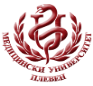 МЕДИЦИНСКИ УНИВЕРСИТЕТ- ПЛЕВЕНВерсия2МЕДИЦИНСКИ УНИВЕРСИТЕТ- ПЛЕВЕНМЕДИЦИНСКИ УНИВЕРСИТЕТ- ПЛЕВЕНИзменение0НК раздел 08ИНДИВИДУАЛЕН УЧЕБЕН ПЛАНПРИЛОЖЕНИЕ 8.15Стр.1 от 3Стр.1 от 3УТВЪРДИЛ: ………………………..Приет на Факултетен съветПротокол № ........./ .........20...... г.(попълва се служебно)А. Административна информация А. Административна информация А. Административна информация А. Административна информация Име, презиме, фамилия:Име, презиме, фамилия:Име, презиме, фамилия:Професионално направление и наименование на докторска програма:Професионално направление и наименование на докторска програма:Професионално направление и наименование на докторска програма:Сектор/катедра/факултет:Сектор/катедра/факултет:Сектор/катедра/факултет:Ръководител катедра (акад. длъжност, три имена, научна степен, телефон, e-mail):Ръководител катедра (акад. длъжност, три имена, научна степен, телефон, e-mail):Ръководител катедра (акад. длъжност, три имена, научна степен, телефон, e-mail):Научен ръководител (акад. длъжност, три имена, научна степен, месторабота, телефон, e-mail):Научен ръководител (акад. длъжност, три имена, научна степен, месторабота, телефон, e-mail):Научен ръководител (акад. длъжност, три имена, научна степен, месторабота, телефон, e-mail):Втори научен ръководител (акад. длъжност, три имена, научна степен, месторабота, телефон, e-mail):Втори научен ръководител (акад. длъжност, три имена, научна степен, месторабота, телефон, e-mail):Втори научен ръководител (акад. длъжност, три имена, научна степен, месторабота, телефон, e-mail):Научен консултант (акад. длъжност, три имена, научна степен, месторабота, телефон, e-mail):Научен консултант (акад. длъжност, три имена, научна степен, месторабота, телефон, e-mail):Научен консултант (акад. длъжност, три имена, научна степен, месторабота, телефон, e-mail):Номер на заповедта и дата на зачисляване в докторантура:Номер на заповедта и дата на зачисляване в докторантура:Номер на заповедта и дата на зачисляване в докторантура:Форма на докторантурата:Форма на докторантурата:Форма на докторантурата:Срок на завършване на докторантурата:Срок на завършване на докторантурата:Срок на завършване на докторантурата:Б. Научноизследователска дейностБ. Научноизследователска дейностТема на дисертационния труд:Обосновка на темата:План-програма за научноизследователската дейностПлан-програма за научноизследователската дейностПлан-програма за научноизследователската дейност№ЕтапиСрокАнализ на състоянието на проблема. Изготвяне на литературен обзор.Формулиране на научната хипотеза, целта и задачите на дисертационния труд. Подготовка на раздел от дисертацията и представяне на данните в научни статии или доклади.Разработване на научноизследователски проект свързан с тематиката на дисертационния труд.Извършване на изследователска работа в съответствие с формулираните задачи. Анализ на получените резултатите. Представяне на данните в научни форуми, статии и/или доклади. Подготовка на раздели от дисертацията.Анализ и обобщаване на резултатите. Формулиране на общите изводи и приносите. Представяне на данните в научни статии или доклади.Окончателно оформяне на дисертацията.Оформяне на автореферата.Предварителна защита.Окончателна защита.В. Учебно-методическа подготовка и преподавателска дейност В. Учебно-методическа подготовка и преподавателска дейност ДейностиСрокПосещение на задължителни курсове от груповия учебен план за подготовка на докторанти, включени в Докторантското училище:Нормативна уредба за провеждане на обучение на докторанти в Р. България и МУ – Плевен;20…… г.Методология на научноизследователската работа;20…… г.Приложение на епидемиологията и биостатистиката в медицинското и научно изследване;20…… г.Биостатистически методи в медицината;20…… г.Морално-етични аспекти на научното изследване. Етична комисия, информирано съгласие;20…… г.Работа със систематизирана електронна информация (база данни, библиографска и цитатна справка);20…… г.Планиране и управление на научноизследователски проекти;20…… г.Структура и оформление на научна статия. Презентация на научно съобщение;20…… г.Структура, оформление и презентация на дисертационен труд.20…… г.Участие в специализирани курсове в областта на темата на дисертационния труд и в тематични курсове по специалността20…… г.Полагане на изпит за докторски минимум20…… г.Посещение на допълнителни лекции и курсове, свързани с учебно-методическата подготовка на докторанта (езикови курсове, курсове за статистически програмни продукти и др.)20…… г.Посещение на академични лекции на гостуващи преподаватели, на лекционни семинари и научни прояви в МУ – Плевен20…… г.Преподавателска дейност20…… г.Докторант:…………………………подписНаучен ръководител: …………………………..подпис/……………………………………………//име, фамилия//…………………………………………………….//име, фамилия/Дата: 	Ръководител катедра: …………………………подпис/……………………………………………………./                                     /име, фамилия/Дейности, придобити кредити и срокове за изпълнение Дейности, придобити кредити и срокове за изпълнение Дейности, придобити кредити и срокове за изпълнение Дейности, придобити кредити и срокове за изпълнение Дейности, придобити кредити и срокове за изпълнение Дейности, придобити кредити и срокове за изпълнение Дейности, придобити кредити и срокове за изпълнение Дейности, придобити кредити и срокове за изпълнение №ДейностиРедовна форма на обучениеРедовна форма на обучениеЗадочна форма на обучениеЗадочна форма на обучениеСамостоятелна форма на обучениеСамостоятелна форма на обучение№ДейностиКредитиГодина на изпълнениеКредитиГодина на изпълнениеКредитиГодина на изпълнениеКурсове, включени в плана на Докторантското училище571-3 год.401-4 год.401-3 год.Участие в специализирани курсове в областта на темата на дисертационния труд и в тематични курсове по специалността501-3 год.501-3 год.501-3 год.Публикуване на научни резултати в пълнотекстови статии и/или доклади.min 60(минимум 3 статии)1-3 год.min 60(минимум 3 статии)1-4 год.min 60(минимум 3 статии)1-3 год.Участие в научни форуми30(минимум 3 форума)1-3 год.30(минимум 3 форума)1-4 год.30(минимум 3 форума)1-3 год.Участие в научни проекти301-2 год.301-3 год.301-2 год.Преподавателска дейност102-3 год.----Изпит за докторски минимум102-3 год.102-4 год.102-3 год.Посещение на академични лекции на гостуващи преподаватели, на лекционни семинари и научни прояви в МУ – Плевен31-3 год.31-4 год.31-3 год.Посещение на допълнителни лекции и курсове, свързани с учебно-методическата подготовка на докторанта:езикови курсове101-3 год.101-4 год.101-3 год.курсове за статистически програмни продукти и др.51-3 год.51-3 год.51-3 год.Изискуем брой кредити за отчисляване с право на защитаИзискуем брой кредити за отчисляване с право на защита250 кредита250 кредита220 кредита220 кредита220 кредита220 кредита